BARENAKED LADIES LYRICS"If I Had A $1,000,000"
If I Had $1000000 (If I Had $1000000)
I'd buy you a house (I would buy you a house)
If I Had $1000000 (If I Had $1000000)
I'd buy you furniture for your house
(Maybe a nice chesterfield or an ottoman)
If I Had $1000000 (If I Had $1000000)
I'd buy you a K-Car (a nice Reliant automobile)
If I Had $1000000 I'd buy your love.

If I Had $1000000
I'd build a tree fort in our yard.
If I Had $1000000
You could help, it wouldn't be that hard.
If I Had $1000000
Maybe we could put put a little tiny fridge in there somewhere
([Talking:] We could just go up there and hang out.
Like open the fridge and stuff, and there'd be foods laid out for us
With little pre-wrapped sausages and things. Mmmmm.
They have pre-wrapped sausages but they don't have pre-wrapped bacon.
Well can you blame them. Yeah)

If I Had $1000000 (If I Had $1000000)
I'd buy you a fur coat (but not a real fur coat that's cruel)
If I Had $1000000 (If I Had $1000000)
I'd buy you an exotic pet (Like a llama or an emu)
If I Had $1000000 (If I Had $1000000)
I'd buy you John Merrick's remains (All them crazy elephant bones)
If I Had $1000000 I'd buy your love

If I Had $1000000
We wouldn't have to walk to the store
If I Had $1000000
We'd take a limousine 'cause it costs more
If I Had $1000000
We wouldn't have to eat Kraft Dinner.
(But we would eat Kraft Dinner. Of course we would, we'd just eat more.
And buy really expensive ketchup with it.
That's right, all the fanciest Dijon Ketchup. Mmmmmm.)

If I Had $1000000 (If I Had $1000000)
I'd buy you a green dress (but not a real green dress, that's cruel)
If I Had $1000000 (If I Had $1000000)
I'd buy you some art (a Picasso or a Garfunkel)
If I Had $1000000 (If I Had $1000000)
I'd buy you a monkey (haven't you always wanted a monkey?)
If I Had $1000000 I'd buy your love

If I Had $1000000, If I Had $1000000
If I Had $1000000, If I Had $1000000
I'd be rich.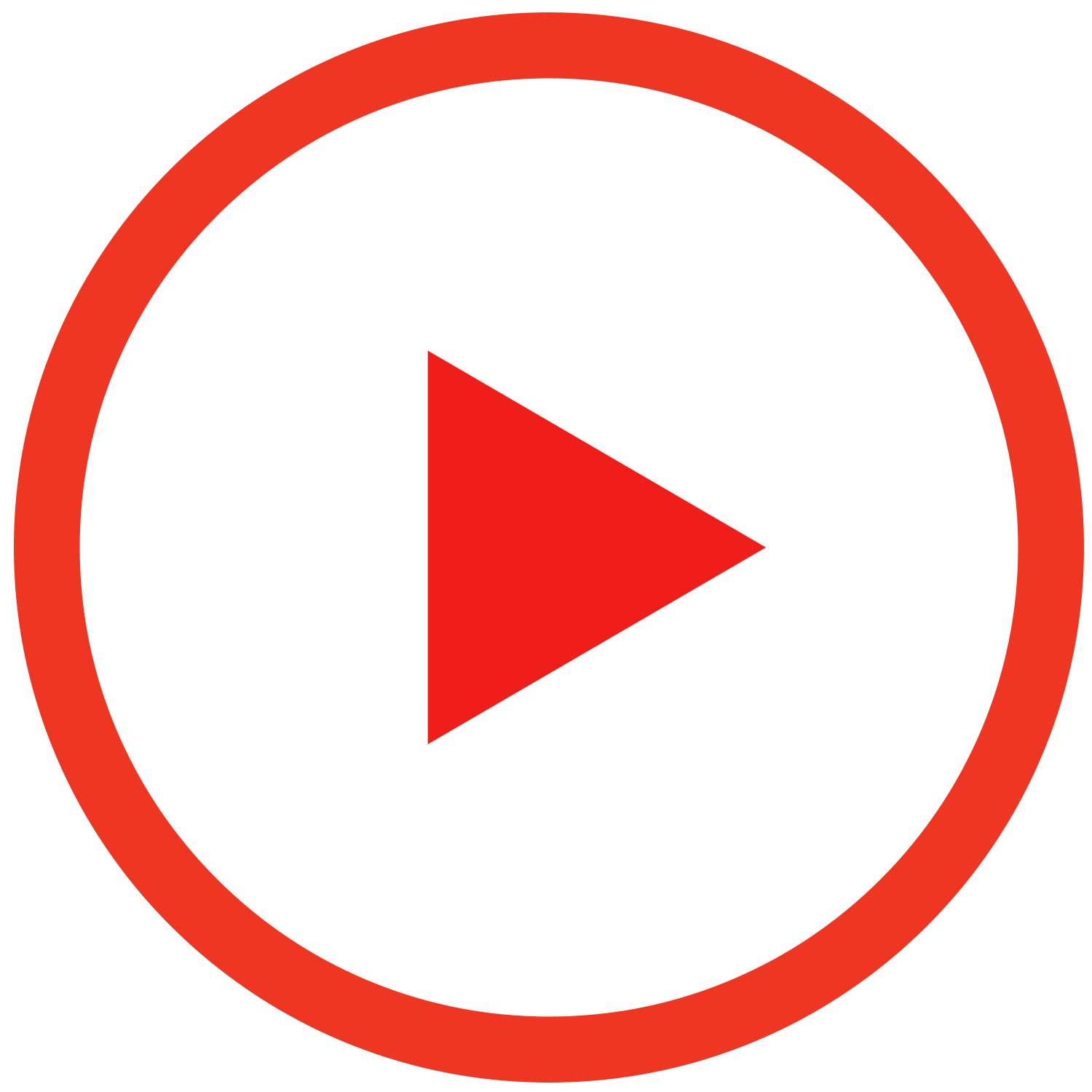 Play "If I Had A $1,…"
Powered by Stream-it.online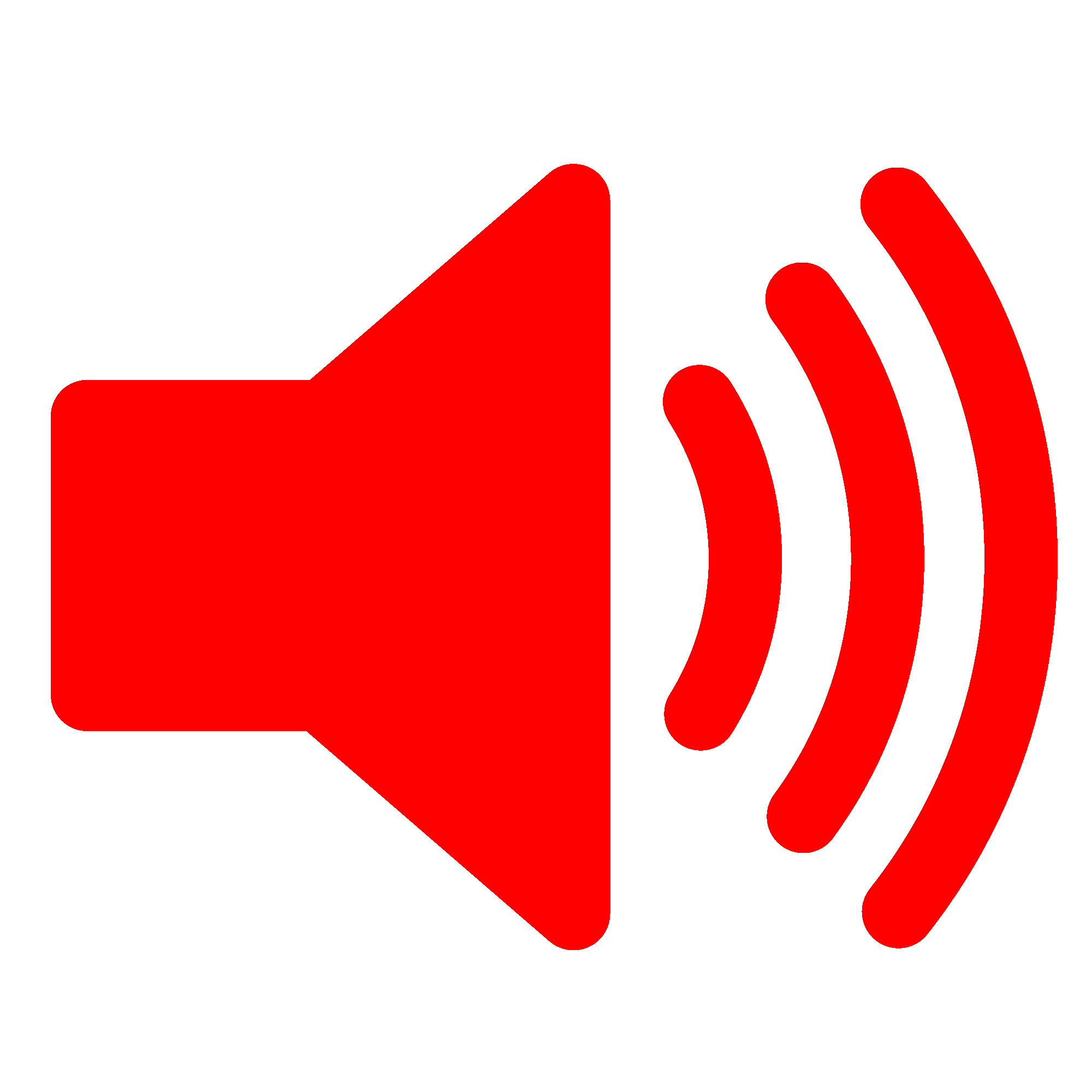 